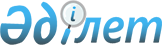 "2018-2020 жылдарға арналған облыстық бюджет туралы" Шығыс Қазақстан облыстық мәслихатының 2017 жылғы 13 желтоқсандағы № 16/176-VІ шешіміне өзгерістер енгізу туралыШығыс Қазақстан облыстық мәслихатының 2018 жылғы 6 маусымдағы № 20/233-VI шешімі. Шығыс Қазақстан облысының Әділет департаментінде 2018 жылғы 14 маусымда № 5648 болып тіркелді
      РҚАО-ның ескертпесі.

      Құжаттың мәтінінде түпнұсқаның пунктуациясы мен орфографиясы сақталған.
      Қазақстан Республикасының 2008 жылғы 4 желтоқсандағы Бюджет кодексінің 106-бабының 4-тармағына, "Қазақстан Республикасындағы жергілікті мемлекеттік басқару және өзін-өзі басқару туралы" 2001 жылғы 23 қаңтардағы Қазақстан Республикасы Заңының 6-бабы 1-тармағының 1) тармақшасына сәйкес Шығыс Қазақстан облыстық мәслихаты ШЕШІМ ҚАБЫЛДАДЫ:
      1. "2018-2020 жылдарға арналған облыстық бюджет туралы" Шығыс Қазақстан облыстық мәслихатының 2017 жылғы 13 желтоқсандағы № 16/176-VI шешіміне (Нормативтік құқықтық актілерді мемлекеттік тіркеу тізілімінде тiркелген № 5341, Қазақстан Республикасының нормативтік құқықтық актілерінің электрондық түрдегі Эталондық бақылау банкінде 2017 жылғы 25 желтоқсанда жарияланған) мынадай өзгерістер енгізілсін:
      1-тармақ мынадай редакцияда жазылсын:
      "1. 2018-2020 жылдарға арналған облыстық бюджет тиісінше 1, 2 және 3 қосымшаларға сәйкес, соның ішінде 2018 жылға мынадай көлемдерде бекітілсін:
      1) кірістер – 245 773 579,9 мың теңге, соның ішінде: 
      салықтық түсімдер – 33 133 309,4 мың теңге; 
      салықтық емес түсімдер – 2 042 105,3 мың теңге; 
      негізгі капиталды сатудан түсетін түсімдер – 3 267,8 мың теңге;
      трансферттердің түсімдері – 210 594 897,4 мың теңге;
      2) шығындар – 249 740 933,7 мың теңге; 
      3) таза бюджеттік кредит беру – 8 394 697,9 мың теңге, соның ішінде:
      бюджеттік кредиттер – 16 647 879,5 мың теңге;
      бюджеттік кредиттерді өтеу – 8 253 181,6 мың теңге; 
      4) қаржы активтерімен жасалатын операциялар бойынша сальдо – 1 715 611,0 мың теңге, соның ішінде:
      қаржы активтерін сатып алу – 1 715 611,0 мың теңге;
      мемлекеттiң қаржы активтерiн сатудан түсетiн түсiмдер – 0,0 мың теңге;
      5) бюджет тапшылығы (профициті) – -14 077 662,7 мың теңге; 
      6) бюджет тапшылығын қаржыландыру (профицитін пайдалану) – 14 077 662,7 мың теңге.";
      3-тармақ мынадай редакцияда жазылсын:
      "3. Аудандар (облыстық маңызы бар қалалар) бюджеттеріне 2018 жылға арналған әлеуметтік салық, төлем көзінен салық салынатын табыстардан ұсталатын жеке табыс салығы бойынша кірістерді бөлу нормативтері:
      Бесқарағай, Глубокое, Тарбағатай, Ұлан аудандарының және Риддер қаласының бюджеттеріне әлеуметтік салық, төлем көзінен салық салынатын табыстардан ұсталатын жеке табыс салығы, төлем көзінен салық салынбайтын табыстардан ұсталатын жеке табыс салығы, төлем көзінен салық салынбайтын шетелдік азаматтар табыстарынан ұсталатын жеке табыс салығы бойынша кірістерді бөлу нормативтері 2018 жылға 100 пайыз мөлшерінде белгіленсін.";
      аталған шешімнің 1 қосымшасы осы шешімнің қосымшасына сәйкес мынадай редакцияда жазылсын.
      2. Осы шешім 2018 жылғы 1 қаңтардан бастап қолданысқа енгізіледі. 2018 жылға арналған облыстық бюджет
					© 2012. Қазақстан Республикасы Әділет министрлігінің «Қазақстан Республикасының Заңнама және құқықтық ақпарат институты» ШЖҚ РМК
				
Абай ауданына
94,8 пайыз
Аягөз ауданына
61,9 пайыз
Бородулиха ауданына
98,3 пайыз
Жарма ауданына
94,1 пайыз
Зайсан ауданына
97,1 пайыз
Зырян ауданына
98,2 пайыз
Катонқарағай ауданына
97,6 пайыз
Көкпекті ауданына
99,3 пайыз
Күршім ауданына
95,6 пайыз
Семей қаласына
98,5 пайыз
Курчатов қаласына
98,8 пайыз
Өскемен қаласына
32,4 пайыз
Үржар ауданына
97,3 пайыз
Шемонаиха ауданына
98,5 пайыз;
      Сессия төрағасы 

Б. Нұрасыл

      Шығыс Қазақстан облыстық

      мәслихатының хатшысы 

В. Головатюк
Шығыс Қазақстан 
облыстық мәслихатының 
2018 жылғы 6 маусымдағы 
№ 20/233-VI шешіміне 
қосымшаШығыс Қазақстан 
облыстық мәслихатының 
2017 жылғы 13 желтоқсандағы 
№ 16/176-VI шешіміне 
1 қосымша
Санаты
Санаты
Санаты
Санаты
Санаты
Барлығы кірістер (мың теңге)
Сыныбы
Сыныбы
Сыныбы
Сыныбы
Барлығы кірістер (мың теңге)
Кіші сыныбы
Кіші сыныбы
Кіші сыныбы
Барлығы кірістер (мың теңге)
Ерекшелігі
Ерекшелігі
Барлығы кірістер (мың теңге)
Атауы
Барлығы кірістер (мың теңге) 1 2 3 4 5 6
1. КIРICТЕР
245 773 579,9
1
Салықтық түсімдер
33 133 309,4
01
Табыс салығы 
15 080 123,4
2
Жеке табыс салығы
15 080 123,4
01
Төлем көзінен салық салынатын табыстардан ұсталатын жеке табыс салығы
15 080 123,4
03
Әлеуметтік салық 
12 307 356,8
1
Әлеуметтiк салық
12 307 356,8
01
Әлеуметтiк салық
12 307 356,8
05
Тауарларға, жұмыстарға және қызметтерге салынатын iшкi салықтар 
5 745 829,2
3
Табиғи және басқа да ресурстарды пайдаланғаны үшiн түсетiн түсiмдер
5 742 289,0
03
Жер бетіне жақын көздердегі су ресурстарын пайдаланғаны үшін төлем 
279 734,0
04
Орманды пайдаланғаны үшiн төлем 
126 140,0
16
Қоршаған ортаға эмиссия үшін төленетін төлемақы 
5 336 415,0
4
Кәсiпкерлiк және кәсiби қызметтi жүргiзгенi үшiн алынатын алымдар
3 540,2
33
Жұмыс берушілерге Қазақстан Республикасына шетелдік жұмыс күшін тартуға рұқсатты бергені және (немесе) ұзартқаны үшін алым
3 540,2
2
Салықтық емес түсiмдер
2 042 105,3
01
Мемлекеттік меншіктен түсетін кірістер
546 408,0
1
Мемлекеттік кәсіпорындардың таза кірісі бөлігінің түсімдері
12 555,0
02
Коммуналдық мемлекеттік кәсіпорындардың таза кірісінің бір бөлігінің түсімдері
12 555,0
3
Мемлекет меншігіндегі акциялардың мемлекеттік пакеттеріне дивидендтер
6 778,0
02
Коммуналдық меншіктегі акциялардың мемлекеттік пакетіне берілетін дивидендтер
6 778,0
4
Мемлекет меншігінде тұрған, заңды тұлғалардағы қатысу үлесіне кірістер
2 883,0
02
Коммуналдық меншіктегі заңды тулғаларға қатысу үлесіне кірістер
2 883,0
5
Мемлекет меншігіндегі мүлікті жалға беруден түсетін кірістер
124 915,0
04
Облыстың коммуналдық меншігіндегі мүлікті жалға беруден түсетін кірістер
124 915,0
7
Мемлекеттік бюджеттен берілген кредиттер бойынша сыйақылар
399 277,0
03
Аудандардың (облыстық маңызы бар қалалардың) жергілікті атқарушы органдарына облыстық бюджеттен берілген бюджеттік кредиттер бойынша сыйақылар
19 926,0
06
Мамандандырылған ұйымдарға жергілікті бюджеттен берілген бюджеттік кредиттер бойынша сыйақылар 
379 351,0
04
Мемлекеттік бюджеттен қаржыландырылатын, сондай-ақ Қазақстан Республикасы Ұлттық Банкінің бюджетінен (шығыстар сметасынан) қамтылатын және қаржыландырылатын мемлекеттік мекемелер салатын айыппұлдар, өсімпұлдар, санкциялар, өндіріп алулар
582 948,4
1
Мұнай секторы ұйымдарынан түсетін түсімдерді қоспағанда, мемлекеттік бюджеттен қаржыландырылатын, сондай-ақ Қазақстан Республикасы Ұлттық Банкінің бюджетінен (шығыстар сметасынан) қамтылатын және қаржыландырылатын мемлекеттік мекемелер салатын айыппұлдар, өсімпұлдар, санкциялар, өндіріп алулар
582 948,4
05
Облыстық бюджеттен қаржыландыратын мемлекеттік мекемелер салатын әкімшілік айыппұлдар, өсімпұлдар, санкциялар, өндіріп алулар 
47 145,2
06
Жергілікті бюджеттен қаржыландырылатын облыстардың, республикалық маңызы бар қаланың ішкі істер департаменттері, олардың аумақтық бөлімшелері салатын әкiмшiлiк айыппұлдар, өсiмпұлдар, санкциялар, өндiрiп алулар 
535 482,7
12
Түзету жұмыстарына сотталғандардың еңбекақысынан ұсталатын түсімдер 
320,5
06
Басқа да салықтық емес түсiмдер 
912 748,9
1
Басқа да салықтық емес түсiмдер
912 748,9
05
Жергілікті бюджеттен қаржыландырылатын мемлекеттік мекемелердің дебиторлық, депоненттік берешегінің түсімі 
786,7
07
Бұрын жергілікті бюджеттен алынған, пайдаланылмаған қаражаттардың қайтарылуы 
57 643,7
09
Жергіліктік бюджетке түсетін салықтық емес басқа да түсімдер
104 318,5
14
Өңірдің әлеуметтік-экономикалық дамуы мен оның инфрақұрылымын дамытуға жер қойнауын пайдаланушылардың аударымдары
750 000,0
3
Негізгі капиталды сатудан түсетін түсімдер
3 267,8
01
Мемлекеттік мекемелерге бекітілген мемлекеттік мүлікті сату
3 267,8
1
Мемлекеттік мекемелерге бекітілген мемлекеттік мүлікті сату
3 267,8
02
Жергілікті бюджеттен қаржыландырылатын мемлекеттік мекемелерге бекітілген мүлікті сатудан түсетін түсімдер 
3 267,8
4
Трансферттердің түсімдері
210 594 897,4
01
Төмен тұрған мемлекеттiк басқару органдарынан трансферттер 
3 872 958,4
2
Аудандық (облыстық маңызы бар қалалардың) бюджеттерден трансферттер
3 872 958,4
02
Нысаналы пайдаланылмаған (толық пайдаланылмаған) трансферттерді қайтару 
113 848,2
03
Нысаналы мақсатқа сай пайдаланылмаған нысаналы трансферттерді қайтару
665,3
04
Аудандық (облыстық маңызы бар қалалардың) бюджеттерден облыстық бюджеттің ысырабын өтеуге арналған трансферттер түсімдері
3 758 444,0
16
Қазақстан Республикасының Ұлттық қорынан берілетін нысаналы трансферт есебінен республикалық бюджеттен бөлінген пайдаланылмаған (түгел пайдаланылмаған) нысаналы трансферттердің сомасын қайтару
0,9
02
Мемлекеттiк басқарудың жоғары тұрған органдарынан түсетiн трансферттер
206 721 939,0
1
Республикалық бюджеттен түсетiн трансферттер 
206 721 939,0
01
Ағымдағы нысаналы трансферттер
16 540 008,0
02
Нысаналы даму трансферттері
27 024 321,0
03
Субвенциялар
163 157 610,0
Функционалдық топ
Функционалдық топ
Функционалдық топ
Функционалдық топ
Функционалдық топ
Барлығы шығындар (мың теңге)
Функционалдық кіші топ
Функционалдық кіші топ
Функционалдық кіші топ
Функционалдық кіші топ
Барлығы шығындар (мың теңге)
Бағдарламалардың әкiмшiсi
Бағдарламалардың әкiмшiсi
Бағдарламалардың әкiмшiсi
Барлығы шығындар (мың теңге)
Бағдарлама
Бағдарлама
Барлығы шығындар (мың теңге)
Атауы
Барлығы шығындар (мың теңге) 1 2 3 4 5 6
ІІ. ШЫҒЫНДАР
249 740 933,7
01
Жалпы сипаттағы мемлекеттiк қызметтер 
2 586 582,7
1
Мемлекеттiк басқарудың жалпы функцияларын орындайтын өкiлдi, атқарушы және басқа органдар
1 903 200,7
110
Облыс мәслихатының аппараты
61 059,0
001
Облыс мәслихатының қызметін қамтамасыз ету жөніндегі қызметтер
59 171,0
003
Мемлекеттік органның күрделі шығыстары
1 888,0
120
Облыс әкiмінің аппараты
1 594 073,7
001
Облыс әкімінің қызметін қамтамасыз ету жөніндегі қызметтер
1 225 701,7
007
Ведомстволық бағыныстағы мемлекеттік мекемелер мен ұйымдардың күрделі шығыстары
117 621,0
013
Облыс Қазақстан халқы Ассамблеясының қызметін қамтамасыз ету
200 929,0
113
Жергілікті бюджеттерден берілетін ағымдағы нысаналы трансферттер
49 822,0
282
Облыстың тексеру комиссиясы
248 068,0
001
Облыстың тексеру комиссиясының қызметін қамтамасыз ету жөніндегі қызметтер 
247 628,0
003
Мемлекеттік органның күрделі шығыстары
440,0
2
Қаржылық қызмет
218 572,4
257
Облыстың қаржы басқармасы
144 032,2
001
Жергілікті бюджетті атқару және коммуналдық меншікті басқару саласындағы мемлекеттік саясатты іске асыру жөніндегі қызметтер
107 769,2
013
Мемлекеттік органның күрделі шығыстары
36 263,0
733
Облыстың мемлекеттік сатып алу және коммуналдық меншік басқармасы 
74 540,2
001
Жергілікті деңгейде мемлекеттік активтер мен сатып алуды басқару саласындағы мемлекеттік саясатты іске асыру жөніндегі қызметтер
61 317,8
003
Мемлекеттік органның күрделі шығыстары
6 632,4
004
Жекешелендіру, коммуналдық меншікті басқару, жекешелендіруден кейінгі қызмет және осыған байланысты дауларды реттеу
6 590,0
5
Жоспарлау және статистикалық қызмет
230 845,0
258
Облыстың экономика және бюджеттік жоспарлау басқармасы
230 845,0
001
Экономикалық саясатты, мемлекеттік жоспарлау жүйесін қалыптастыру мен дамыту саласындағы мемлекеттік саясатты іске асыру жөніндегі қызметтер
222 578,0
005
Мемлекеттік органның күрделі шығыстары
3 787,0
061
Бюджеттік инвестициялар және мемлекеттік-жекешелік әріптестік, оның ішінде концессия мәселелері жөніндегі құжаттаманы сараптау және бағалау
4 480,0
9
Жалпы сипаттағы өзге де мемлекеттiк қызметтер
233 964,6
269
Облыстың дін істері басқармасы
233 964,6
001
Жергілікті деңгейде дін істер саласындағы мемлекеттік саясатты іске асыру жөніндегі қызметтер
157 927,6
005
Өңірде діни ахуалды зерделеу және талдау
76 037,0
02
Қорғаныс
739 460,2
1
Әскери мұқтаждар
49 165,0
296
Облыстың жұмылдыру дайындығы басқармасы
49 165,0
003
Жалпыға бірдей әскери міндетті атқару шеңберіндегі іс-шаралар
42 911,0
007
Аумақтық қорғанысты дайындау және облыстық ауқымдағы аумақтық қорғанысы
6 254,0
2
Төтенше жағдайлар жөнiндегi жұмыстарды ұйымдастыру
690 295,2
287
Облыстық бюджеттен қаржыландырылатын табиғи және техногендік сипаттағы төтенше жағдайлар, азаматтық қорғаныс саласындағы уәкілетті органдардың аумақтық органы
477 508,4
002
Аумақтық органның және ведомстволық бағынысты мемлекеттік мекемелерінің күрделі шығыстары
450 388,4
004
Облыс ауқымдағы төтенше жағдайлардың алдын алу және оларды жою
27 120,0
288
Облыстың құрылыс, сәулет және қала құрылысы басқармасы
10 992,8
016
Халықты, объектілерді және аумақтарды табиғи және дүлей зілзалалардан инженерлік қорғау жөнінде жұмыстар жүргізу
10 992,8
296
Облыстың жұмылдыру дайындығы басқармасы
201 794,0
001
Жергілікті деңгейде жұмылдыру дайындығы саласындағы мемлекеттік саясатты іске асыру жөніндегі қызметтер
45 468,0
005
Облыстық ауқымдағы жұмылдыру дайындығы және жұмылдыру
156 108,0
009
Мемлекеттік органның күрделі шығыстары
218,0
03
Қоғамдық тәртіп, қауіпсіздік, құқықтық, сот, қылмыстық-атқару қызметі
11 965 531,7
1
Құқық қорғау қызметi
11 365 531, 7
252
Облыстық бюджеттен қаржыландырылатын атқарушы ішкі істер органы
11 965 531,7
001
Облыс аумағында қоғамдық тәртіптті және қауіпсіздікті сақтауды қамтамасыз ету саласындағы мемлекеттік саясатты іске асыру жөніндегі қызметтер
10 438 672, 0
003
Қоғамдық тәртіпті қорғауға қатысатын азаматтарды көтермелеу 
9 175,0
006
Мемлекеттік органның күрделі шығыстары
1 230 838,7
013
Белгілі тұратын жері және құжаттары жоқ адамдарды орналастыру қызметтері
82 339,0
014
Әкімшілік тәртіппен тұткындалған адамдарды ұстауды ұйымдастыру
136 203,0
015
Қызметтік жануарларды ұстауды ұйымдастыру
35 534,0
032
Ведомстволық бағыныстағы мемлекеттік мекемелер мен ұйымдардың күрделі шығыстары
32 770,0
04
Бiлiм беру
36 544 943,8
1
Мектепке дейiнгi тәрбие және оқыту
7 458,5
288
Облыстың құрылыс, сәулет және қала құрылысы басқармасы
7 458,5
011
Мектепке дейiнгi тәрбие және оқыту объектілерін салу және реконструкциялау
7 458,5
2
Бастауыш, негізгі орта және жалпы орта білім беру
16 283 660,3
261
Облыстың білім басқармасы
9 199 413,0
003
Арнайы білім беретін оқу бағдарламалары бойынша жалпы білім беру
2 394 787,0
006
Мамандандырылған білім беру ұйымдарында дарынды балаларға жалпы білім беру
1 810 143,0
053
Аудандардың (облыстық маңызы бар қалалардың) бюджеттеріне орта білім беру ұйымдарын жан басына шаққандағы қаржыландыруды сынақтан өткізуге берілетін ағымдағы нысаналы трансферттер
211 656,0
055
Балаларға қосымша білім беру
155 157,0
056
Аудандық (облыстық маңызы бар қалалардың) бюджеттеріне тілдік курстар өтілінен өткен мұғалімдерге үстемақы төлеу үшін және оқу кезеңінде негізгі қызметкерді алмастырғаны үшін мұғалімдерге үстемақы төлеу үшін берілетін ағымдағы нысаналы трансферттер
265 219,0
071
Аудандық (облыстық маңызы бар қалалардың) бюджеттеріне жаңартылған білім беру мазмұны бойынша бастауыш, негізгі және жалпы орта білімнің оқу бағдарламаларын іске асыратын білім беру ұйымдарының мұғалімдеріне қосымша ақы төлеуге және жергілікті бюджеттердің қаражаты есебінен шығыстардың осы бағыт бойынша төленген сомаларын өтеуге берілетін ағымдағы нысаналы трансферттер
3 972 487,0
072
Аудандық (облыстық маңызы бар қалалардың) бюджеттеріне ұлттық біліктілік тестінен өткен және бастауыш, негізгі және жалпы орта білімнің білім беру бағдарламаларын іске асыратын мұғалімдерге педагогикалық шеберлік біліктілігі үшін қосымша ақы төлеуге берілетін ағымдағы нысаналы трансферттер
389 964,0
285
Облыстың дене шынықтыру және спорт басқармасы
2 429 627,9
006
Балалар мен жасөспірімдерге спорт бойынша қосымша білім беру
2 028 776,9
007
Мамандандырылған бiлiм беру ұйымдарында спорттағы дарынды балаларға жалпы бiлiм беру
400 851,0
288
Облыстың құрылыс, сәулет және қала құрылысы басқармасы
4 654 619,4
008
Аудандық (облыстық маңызы бар қалалардың) бюджеттеріне бастауыш, негізгі орта және жалпы орта білім беру объектілерін салуға және реконструкциялауға берілетін нысаналы даму трансферттерi
2 949 134,1
012
Бастауыш, негізгі орта және жалпы орта білім беру объектілерін салу және реконструкциялау
1 655 485,3
069
Қосымша білім беру объектілерін салу және реконструкциялау
50 000,0
4
Техникалық және кәсіптік, орта білімнен кейінгі білім беру
10 404 424,0
253
Облыстың денсаулық сақтау басқармасы
483 068,0
043
Техникалық және кәсіптік, орта білімнен кейінгі білім беру ұйымдарында мамандар даярлау
483 068,0
261
Облыстың білім басқармасы
9 921 356,0
024
Техникалық және кәсіптік білім беру ұйымдарында мамандар даярлау
9 921 356,0
5
Мамандарды қайта даярлау және біліктіліктерін арттыру
2 299 852,0
253
Облыстың денсаулық сақтау басқармасы
1 013 231,0
003
Кадрлардың біліктілігін арттыру және оларды қайта даярлау
1 013 231,0
261
Облыстың білім басқармасы
1 286 621,0
052
Нәтижелі жұмыспен қамтуды және жаппай кәсіпкерлікті дамыту бағдарламасы шеңберінде кадрлардың біліктілігін арттыру, даярлау және қайта даярлау
1 286 621,0
6
Жоғары және жоғары оқу орнынан кейін бiлiм беру
249 875,0
261
Облыстың білім басқармасы
249 875,0
057
Жоғары, жоғары оқу орнынан кейінгі білімі бар мамандар даярлау және білім алушыларға әлеуметтік қолдау көрсету
249 875,0
9
Бiлiм беру саласындағы өзге де қызметтер
7 299 674,0
261
Облыстың білім басқармасы
7 299 674,0
001
Жергілікті деңгейде білім беру саласындағы мемлекеттік саясатты іске асыру жөніндегі қызметтер
120 247,0
005
Облыстық мемлекеттік білім беру мекемелер үшін оқулықтар мен оқу-әдiстемелiк кешендерді сатып алу және жеткізу
126 138,0
007
Облыстық ауқымда мектеп олимпиадаларын, мектептен тыс іс-шараларды және конкурстар өткізу
617 690,0
011
Балалар мен жасөспірімдердің психикалық денсаулығын зерттеу және халыққа психологиялық-медициналық-педагогикалық консультациялық көмек көрсету
128 465,0
012
Дамуында проблемалары бар балалар мен жасөспірімдердің оңалту және әлеуметтік бейімдеу
200 974,0
013
Мемлекеттік органның күрделі шығыстары
396,0
029
Әдістемелік жұмыс
739 887,0
067
Ведомстволық бағыныстағы мемлекеттік мекемелер мен ұйымдардың күрделі шығыстары
791 638,0
113
Жергілікті бюджеттерден берілетін ағымдағы нысаналы трансферттер
4 574 239,0
05
Денсаулық сақтау
16 389 881,8
2
Халықтың денсаулығын қорғау
10 003 955,0
253
Облыстың денсаулық сақтау басқармасы
640 813,0
006
Ана мен баланы қорғау жөніндегі көрсетілетін қызметтер
437 930,0
007
Салауатты өмір салтын насихаттау
150 278,0
041
Облыстардың жергілікті өкілдік органдарының шешімі бойынша тегін медициналық көмектің кепілдендірілген көлемін қосымша қамтамасыз ету
51 184,0
042
Медициналық ұйымның сот шешімі негізінде жүзеге асырылатын жыныстық құмарлықты төмендетуге арналған іс-шараларды жүргізу
1 421,0
288
Облыстың құрылыс, сәулет және қала құрылысы басқармасы
9 363 142,0
038
Деңсаулық сақтау объектілерін салу және реконструкциялау
9 363 142,0
3
Мамандандырылған медициналық көмек
1 892 082,0
253
Облыстың денсаулық сақтау басқармасы
1 892 082,0
027
Халыққа иммундық профилактика жүргізу үшін вакциналарды және басқа медициналық иммундық биологиялық препараттарды орталықтандырылған сатып алу және сақтау
1 892 082,0
5
Медициналық көмектiң басқа түрлерi
71 997,1
253
Облыстың денсаулық сақтау басқармасы
71 997,1
029
Облыстық арнайы медициналық жабдықтау базалары
71 997,1
9
Денсаулық сақтау саласындағы өзге де қызметтер
4 421 847,7
253
Облыстың денсаулық сақтау басқармасы
4 421 847,7
001
Жергілікті деңгейде денсаулық сақтау саласындағы мемлекеттік саясатты іске асыру жөніндегі қызметтер
168 409,0
008
Қазақстан Республикасында ЖИТС-тің алдын алу және оған қарсы күрес жөніндегі іс-шараларды іске асыру
140 557,0
016
Азаматтарды елді мекеннен тыс жерлерде емделу үшін тегін және жеңілдетілген жол жүрумен қамтамасыз ету
55 688,0
018
Денсаулық сақтау саласындағы ақпараттық талдамалық қызметтер
86 372,0
030
Мемлекеттік денсаулық сақтау органдарының күрделі шығыстары
22 886,0
033
Медициналық денсаулық сақтау ұйымдарының күрделі шығыстары
3 947 935,7
06
Әлеуметтiк көмек және әлеуметтiк қамсыздандыру
11 650 722,0
1
Әлеуметтiк қамсыздандыру
6 595 685,0
256
Облыстың жұмыспен қамтуды үйлестіру және әлеуметтік бағдарламалар басқармасы
5 216 913,0
002
Жалпы үлгідегі медициналық-әлеуметтік мекемелерде (ұйымдарда), арнаулы әлеуметтік қызметтер көрсету орталықтарында, әлеуметтік қызмет көрсету орталықтарында қарттар мен мүгедектерге арнаулы әлеуметтік қызметтер көрсету
1 436 053,9
012
Тірек-қозғалу аппаратының қызметі бұзылған балаларға арналған мемлекеттік медициналық-әлеуметтік мекемелерде (ұйымдарда), арнаулы әлеуметтік қызметтер көрсету орталықтарында, әлеуметтік қызмет көрсету орталықтарында мүгедек балалар үшін арнаулы әлеуметтік қызметтер көрсету
230 109,8
013
Психоневрологиялық медициналық-әлеуметтік мекемелерде (ұйымдарда), арнаулы әлеуметтік қызметтер көрсету орталықтарында, әлеуметтік қызмет көрсету орталықтарында психоневрологиялық аурулармен ауыратын мүгедектер үшін арнаулы әлеуметтік қызметтер көрсету
1 796 835,5
014
Оңалту орталықтарында қарттарға, мүгедектерге, оның ішінде мүгедек балаларға арнаулы әлеуметтік қызметтер көрсету 
484 997,8
015
Балалар психоневрологиялық медициналық-әлеуметтік мекемелерінде (ұйымдарда), арнаулы әлеуметтік қызметтер көрсету орталықтарында, әлеуметтік қызмет көрсету орталықтарында психоневрологиялық патологиялары бар мүгедек балалар үшін арнаулы әлеуметтік қызметтер көрсету
341 261,0
049
Аудандық (облыстық маңызы бар қалалардың) бюджеттеріне мемлекеттік атаулы әлеуметтік көмек төлеуге берілетін ағымдағы нысаналы трансферттер
583 703,0
056
Аудандық (облыстық маңызы бар қалалардың) бюджеттеріне Халықты жұмыспен қамту орталықтарына әлеуметтік жұмыс жөніндегі консультанттар мен ассистенттерді енгізуге берілетін ағымдағы нысаналы трансферттер
343 952,0
261
Облыстың білім басқармасы
1 377 022,0
015
Жетiм балаларды, ата-анасының қамқорлығынсыз қалған балаларды әлеуметтік қамсыздандыру
1 204 769,0
037
Әлеуметтік сауықтандыру
172 253,0
288
Облыстың құрылыс, сәулет және қала құрылысы басқармасы
1 750,0
039
Әлеуметтік қамтамасыз ету объектілерін салу және реконструкциялау
1 750,0
2
Әлеуметтiк көмек
574 746,0
256
Облыстың жұмыспен қамтуды үйлестіру және әлеуметтік бағдарламалар басқармасы
574 746,0
003
Мүгедектерге әлеуметтік қолдау
564 716,0
055
Аудандық (облыстық маңызы бар қалалардың) бюджеттеріне мүгедектерді жұмысқа орналастыру үшін арнайы жұмыс орындарын құруға жұмыс берушінің шығындарын субсидиялауға берілетін ағымдағы нысаналы трансферттер
10 030,0
9
Әлеуметтiк көмек және әлеуметтiк қамтамасыз ету салаларындағы өзге де қызметтер
4 480 291,0
256
Облыстың жұмыспен қамтуды үйлестіру және әлеуметтік бағдарламалар басқармасы
4 353 075,8
001
Жергілікті деңгейде жұмыспен қамтуды қамтамасыз ету және халық үшін әлеуметтік бағдарламаларды іске асыру саласында мемлекеттік саясатты іске асыру жөніндегі қызметтер
214 802,8
007
Мемлекеттік органның күрделі шығыстары
14 636,0
017
Аудандық (облыстық маңызы бар қалалардың) бюджеттеріне арнаулы әлеуметтік қызметтер көрсету стандарттарын енгізуге берілетін ағымдағы нысаналы трансферттер
2 402,0
018
Үкіметтік емес ұйымдарда мемлекеттік әлеуметтік тапсырысты орналастыру
261 954,0
019
Нәтижелі жұмыспен қамтуды және жаппай кәсіпкерлікті дамыту бағдарламасы шеңберінде, еңбек нарығын дамытуға бағытталған, ағымдағы іс-шараларды іске асыру
237 773,0
037
Аудандық (облыстық маңызы бар қалалардың) бюджеттеріне нәтижелі жұмыспен қамтуды және жаппай кәсіпкерлікті дамыту бағдарламасы шеңберінде, еңбек нарығын дамытуға бағытталған, іс-шараларын іске асыруға берілетін ағымдағы нысаналы трансферттер
1 670 935,0
045
Аудандық (облыстық маңызы бар қалалардың) бюджеттеріне Қазақстан Республикасында мүгедектердің құқықтарын қамтамасыз ету және өмір сүру сапасын жақсарту жөніндегі 2012 - 2018 жылдарға арналған іс-шаралар жоспарын іске асыруға берілетін ағымдағы нысаналы трансферттер
399 172,0
046
Қазақстан Республикасында мүгедектердің құқықтарын қамтамасыз ету және өмір сүру сапасын жақсарту жөніндегі 2012 - 2018 жылдарға арналған іс-шаралар жоспарын іске асыру
24 124,0
053
Кохлеарлық импланттарға дәлдеп сөйлеу процессорларын ауыстыру және келтіру бойынша қызмет көрсету
46 200,0
067
Ведомстволық бағыныстағы мемлекеттік мекемелер мен ұйымдардың күрделі шығыстары
224 967,0
113
Жергілікті бюджеттерден берілетін ағымдағы нысаналы трансферттер 
1 256 110,0
263
Облыстың ішкі саясат басқармасы
10 712,0
077
Қазақстан Республикасында мүгедектердің құқықтарын қамтамасыз ету және өмір сүру сапасын жақсарту жөніндегі 2012 - 2018 жылдарға арналған іс-шаралар жоспарын іске асыру
10 712,0
298
Облыстың мемлекеттік еңбек инспекциясы басқармасы 
116 503,2
001
Жергілікті деңгейде еңбек қатынастарын реттеу саласында мемлекеттік саясатты іске асыру бойынша қызметтер
98 296,2
003
Мемлекеттік органның күрделі шығыстары
18 207,0
07
Тұрғын үй-коммуналдық шаруашылық
35 035 352,4
1
Тұрғын үй шаруашылығы
14 675 862,5
251
Облыстың жер қатынастары басқармасы
39 205,0
011
Аудандық (облыстық маңызы бар қалалардың) бюджеттеріне мемлекет мұқтажы үшін жер учаскелерін алуға берілетін ағымдағы нысаналы трансферттер
39 205,0
256
Облыстың жұмыспен қамтуды үйлестіру және әлеуметтік бағдарламалар басқармасы
228 473,0
043
Нәтижелі жұмыспен қамтуды және жаппай кәсіпкерлікті дамыту бағдарламасы шеңберінде қалалардың және ауылдық елді мекендердің объектілерін жөндеу
228 473,0
279
Облыстың энергетика және тұрғын үй-коммуналдық шаруашылық басқармасы
13 910,0
026
Көп пәтерлі тұрғын үйлерде энергетикалық аудит жүргізу
13 910,0
288
Облыстың құрылыс, сәулет және қала құрылысы басқармасы
14 394 274,5
014
Аудандық (облыстық маңызы бар қалалардың) бюджеттеріне коммуналдық тұрғын үй қорының тұрғын үйін салуға және (немесе) реконструкциялауға берілетін нысаналы даму трансферттері
2 771 577,6
034
Аудандық (облыстық маңызы бар қалалардың) бюджеттеріне инженерлік-коммуникациялық инфрақұрылымды дамытуға және (немесе) жайластыруға берілетін нысаналы даму трансферттері
11 622 696,9
2
Коммуналдық шаруашылық
20 359 489,9
279
Облыстың энергетика және тұрғын үй-коммуналдық шаруашылық басқармасы
20 359 489,9
001
Жергілікті деңгейде энергетика және тұрғын үй-коммуналдық шаруашылық саласындағы мемлекеттік саясатты іске асыру жөніндегі қызметтер
118 073,4
005
Мемлекеттік органның күрделі шығыстары
857,0
010
Аудандық (облыстық маңызы бар қалалардың) бюджеттеріне сумен жабдықтау және су бұру жүйелерін дамытуға берілетін нысаналы даму трансферттері
2 809 482,3
030
Аудандық (облыстық маңызы бар қалалардың) бюджеттеріне елді мекендерді сумен жабдықтау және су бұру жүйелерін дамытуға берілетін нысаналы даму трансферттері 
13 100 381,9
032
Ауыз сумен жабдықтаудың баламасыз көздерi болып табылатын сумен жабдықтаудың аса маңызды топтық және жергілікті жүйелерiнен ауыз су беру жөніндегі қызметтердің құнын субсидиялау 
414 031,0
113
Жергілікті бюджеттерден берілетін ағымдағы нысаналы трансферттер 
1 829 248,3
114
Жергілікті бюджеттерден берілетін нысаналы даму трансферттері 
2 087 416,0
08
Мәдениет, спорт, туризм және ақпараттық кеңістiк
10 831 323,1
1
Мәдениет саласындағы қызмет
2 926 849,0
273
Облыстың мәдениет, архивтер және құжаттама басқармасы
2 912 166,0
005
Мәдени-демалыс жұмысын қолдау
264 440,0
007
Тарихи-мәдени мұраны сақтауды және оған қолжетімділікті қамтамасыз ету
1 493 172,0
008
Театр және музыка өнерін қолдау
1 154 554,0
288
Облыстың құрылыс, сәулет және қала құрылысы басқармасы
14 683,0
027
Мәдениет объектілерін дамыту
14 683,0
2
Спорт
5 202 131,2
285
Облыстың дене шынықтыру және спорт басқармасы
5 193 631,2
001
Жергілікті деңгейде дене шынықтыру және спорт саласында мемлекеттік саясатты іске асыру жөніндегі қызметтер
42 562,0
002
Облыстық деңгейде спорт жарыстарын өткізу
74 398,0
003
Әр түрлі спорт түрлері бойынша облыстың құрама командаларының мүшелерін дайындау және республикалық және халықаралық спорт жарыстарына қатысуы
4 934 016,2
005
Мемлекеттік органның күрделі шығыстары
525,0
032
Ведомстволық бағыныстағы мемлекеттік мекемелер мен ұйымдардың күрделі шығыстары
1 659,0
113
Жергілікті бюджеттерден берілетін ағымдағы нысаналы трансферттер
140 471,0
288
Облыстың құрылыс, сәулет және қала құрылысы басқармасы
8 500,0
024
Cпорт объектілерін дамыту
8 500,0
3
Ақпараттық кеңiстiк
1 708 661,2
263
Облыстың ішкі саясат басқармасы
664 764,2
007
Мемлекеттік ақпараттық саясат жүргізу жөніндегі қызметтер
664 764,2
264
Облыстың тілдерді дамыту басқармасы
131 291,0
001
Жергілікті деңгейде тілдерді дамыту саласындағы мемлекеттік саясатты іске асыру жөніндегі қызметтер
47 515,0
002
Мемлекеттiк тiлдi және Қазақстан халқының басқа да тiлдерін дамыту
75 484,0
003
Мемлекеттік органның күрделі шығыстары
867,0
032
Ведомстволық бағыныстағы мемлекеттік мекемелер мен ұйымдардың күрделі шығыстары
7 425,0
273
Облыстың мәдениет, архивтер және құжаттама басқармасы
912 606,0
009
Облыстық кiтапханалардың жұмыс iстеуiн қамтамасыз ету
452 865,0
010
Архив қорының сақталуын қамтамасыз ету
459 741,0
9
Мәдениет, спорт, туризм және ақпараттық кеңiстiктi ұйымдастыру жөнiндегi өзге де қызметтер
993 681,7
263
Облыстың ішкі саясат басқармасы
489 966,0
001
Жергілікті деңгейде мемлекеттік ішкі саясатты іске асыру жөніндегі қызметтер
373 692,0
003
Жастар саясаты саласында іс-шараларды іске асыру
116 274,0
273
Облыстың мәдениет, архивтер және құжаттама басқармасы
386 011,2
001
Жергiлiктi деңгейде мәдениет және архив ісін басқару саласындағы мемлекеттік саясатты іске асыру жөніндегі қызметтер
69 395,0
003
Мемлекеттік органның күрделі шығыстары
16 809,0
032
Ведомстволық бағыныстағы мемлекеттік мекемелер мен ұйымдардың күрделі шығыстары
192 797,2
113
Жергілікті бюджеттерден берілетін ағымдағы нысаналы трансферттер
107 010,0
286
Облыстың туризм және сыртқы байланыстар басқармасы
117 704,5
001
Жергiлiктi деңгейде туризм және сыртқы байланыс саласындағы мемлекеттік саясатты іске асыру жөніндегі қызметтер
47 572,5
003
Мемлекеттік органның күрделі шығыстары
948,0
004
Туристік қызметті реттеу
69 184,0
09
Отын-энергетика кешенi және жер қойнауын пайдалану
1 484 158,9
1
Отын және энергетика
1 484 158,9
254
Облыстың табиғи ресурстар және табиғат пайдалануды реттеу басқармасы
615 652,0
081
Елді мекендерді шаруашылық-ауыз сумен жабдықтау үшін жерасты суларына іздестіру-барлау жұмыстарын ұйымдастыру және жүргізу
615 652,0
279
Облыстың энергетика және тұрғын үй-коммуналдық шаруашылық басқармасы
868 506,9
007
Жылу-энергетикалық жүйені дамыту
152,0
011
Аудандық (облыстық маңызы бар қалалардың) бюджеттеріне жылу-энергетикалық жүйесін дамытуға берілетін нысаналы даму трансферттері
486 018,7
050
Жылыту маусымын іркіліссіз өткізу үшін энергия өндіруші ұйымдардың отын сатып алуға шығындарын субсидиялау
382 336,2
10
Ауыл, су, орман, балық шаруашылығы, ерекше қорғалатын табиғи аумақтар, қоршаған ортаны және жануарлар дүниесін қорғау, жер қатынастары
21 075 193,2
1
Ауыл шаруашылығы
17 524 494,1
255
Облыстың ауыл шаруашылығы басқармасы
16 981 516,0
001
Жергілікті деңгейде ауыл шаруашылығы саласындағы мемлекеттік саясатты іске асыру жөніндегі қызметтер
135 497,0
002
Тұқым шаруашылығын қолдау
800 584,0
003
Мемлекеттік органның күрделі шығыстары
40 600,0
014
Ауыл шаруашылығы тауарларын өндірушілерге су жеткізу бойынша көрсетілетін қызметтердің құнын субсидиялау
168 561,0
019
Инновациялық тәжірибені тарату және енгізу жөніндегі қызметтер
24 000,0
020
Басым дақылдарды өндіруді субсидиялау арқылы өсімдік шаруашылығы өнімінің шығымдылығы мен сапасын арттыруды және көктемгі егіс пен егін жинау жұмыстарын жүргізуге қажетті жанар-жағармай материалдары мен басқа да тауар-материалдық құндылықтардың құнын арзандатуды субсидиялау
607 938,0
029
Ауыл шаруашылық дақылдарының зиянды организмдеріне қарсы күрес жөніндегі іс- шаралар
16 700,0
041
Ауыл шаруашылығы тауарын өндірушілерге өсімдіктерді қорғау мақсатында ауыл шаруашылығы дақылдарын өңдеуге арналған гербицидтердің, биоагенттердің (энтомофагтардың) және биопрепараттардың құнын арзандату
1 179 382,0
045
Тұқымдық және көшет отырғызылатын материалдың сорттық және себу сапаларын анықтау 
41 278,0
046
Тракторларды, олардың тіркемелерін, өздігінен жүретін ауыл шаруашылығы, мелиоративтік және жол-құрылыс машиналары мен тетіктерін мемлекеттік есепке алуға және тіркеу
3 577,0
047
Тыңайтқыштар (органикалықтарды қоспағанда) құнын субсидиялау
1 600 000,0
050
Инвестициялар салынған жағдайда агроөнеркәсіптік кешен субъектісі көтерген шығыстардың бөліктерін өтеу
2 996 080,0
053
Асыл тұқымды мал шаруашылығын дамытуды, мал шаруашылығы өнімдерінің өнімділігі мен сапасын арттыруды субсидиялау
7 075 344,0
054
Агроөнеркәсіптік кешен саласындағы дайындаушы ұйымдарға есептелген қосылған құн салығы шегінде бюджетке төленген қосылған құн салығының сомасын субсидиялау 
33 300,0
055
Агроөнеркәсіптік кешен субъектілерін қаржылық сауықтыру жөніндегі бағыт шеңберінде кредиттік және лизингтік міндеттемелер бойынша пайыздық мөлшерлемені субсидиялау
38 334,0
056
Ауыл шаруашылығы малын, техниканы және технологиялық жабдықты сатып алуға кредит беру, сондай-ақ лизинг кезінде сыйақы мөлшерлемесін субсидиялау
1 675 346,0
057
Мал шаруашылығы саласында терең қайта өңдеуден өткізілетін өнімдерді өндіру үшін ауыл шаруашылығы өнімін сатып алуға жұмсайтын өңдеуші кәсіпорындардың шығындарын субсидиялау
314 790,0
059
Ауыл шаруашылығы кооперативтерінің тексеру одақтарының ауыл шаруашылығы кооперативтерінің ішкі аудитін жүргізуге арналған шығындарын субсидиялау
10 620,0
060
Нәтижелі жұмыспен қамту және жаппай кәсіпкерлікті дамыту бағадарламасы шеңберінде микрокредиттерді ішінара кепілдендіру
219 585,0
288
Облыстың құрылыс, сәулет және қала құрылысы басқармасы
247 917,1
020
Ауыл шаруашылығы объектілерін дамыту
247 917,1
719
Облыстың ветеринария басқармасы
295 061,0
001
Жергілікті деңгейде ветеринария саласындағы мемлекеттік саясатты іске асыру жөніндегі қызметтер 
54 754,0
003
Мемлекеттік органның күрделі шығыстары
1 000,0
028
Уақытша сақтау пунктына ветеринариялық препараттарды тасымалдау бойынша қызметтер 
16 309,0
031
Ауыл шаруашылығы жануарларын бірдейлендіруді жүргізу үшін ветеринариялық мақсаттағы бұйымдар мен атрибуттарды, жануарға арналған ветеринариялық паспортты орталықтандырып сатып алу және оларды аудандардың (облыстық маңызы бар қалалардың) жергілікті атқарушы органдарына тасымалдау (жеткізу)
2 500,0
040
Мемлекеттік ветеринариялық ұйымдарды материалдық-техникалық жабдықтау үшін, қызметкелердің жеке қорғану заттарын, аспаптарды, құралдарды, техниканы, жабдықтарды және инвентарды орталықтандырып сатып алу
12 701,0
113
Жергілікті бюджеттерден берілетін ағымдағы нысаналы трансферттер 
207 797,0
2
Су шаруашылығы
738 837,0
254
Облыстың табиғи ресурстар және табиғат пайдалануды реттеу басқармасы
738 837,0
002
Су қорғау аймақтары мен су объектiлерi белдеулерiн белгiлеу
10 914,0
003
Коммуналдық меншіктегі су шаруашылығы құрылыстарының жұмыс істеуін қамтамасыз ету
727 923,0
3
Орман шаруашылығы
1 661 285,0
254
Облыстың табиғи ресурстар және табиғат пайдалануды реттеу басқармасы
1 661 285,0
005
Ормандарды сақтау, қорғау, молайту және орман өсiру
1 639 391,0
006
Жануарлар дүниесін қорғау 
21 894,0
5
Қоршаған ортаны қорғау
751 968,8
254
Облыстың табиғи ресурстар және табиғат пайдалануды реттеу басқармасы
703 681,7
001
Жергілікті деңгейде қоршаған ортаны қорғау саласындағы мемлекеттік саясатты іске асыру жөніндегі қызметтер
123 731,0
008
Қоршаған ортаны қорғау бойынша іс-шаралар 
195 155,7
013
Мемлекеттік органның күрделі шығыстары
1 591,0
032
Ведомстволық бағыныстағы мемлекеттік мекемелер мен ұйымдардың күрделі шығыстары
90 308,0
113 
Жергілікті бюджеттерден берілетін ағымдағы нысаналы трансферттер 
292 896,0
288
Облыстың құрылыс, сәулет және қала құрылысы басқармасы
48 287,1
022
Қоршаған ортаны қорғау объектілерін дамыту
48 287,1
6
Жер қатынастары
398 608,3
251
Облыстың жер қатынастары басқармасы
321 118,3
001
Облыс аумағында жер қатынастарын реттеу саласындағы мемлекеттік саясатты іске асыру жөніндегі қызметтер
177 256,7
010
Мемлекеттік органның күрделі шығыстары
175,0
113
Жергілікті бюджеттерден берілетін ағымдағы нысаналы трансферттер 
143 686,6
725
Облыстың жердiң пайдаланылуы мен қорғалуын бақылау басқармасы
77 490,0
001
Жергілікті деңгейде жердiң пайдаланылуы мен қорғалуын бақылау саласындағы мемлекеттік саясатты іске асыру жөніндегі қызметтер
62 060,0
003
Мемлекеттік органның күрделі шығыстары
15 430,0
11
Өнеркәсіп, сәулет, қала құрылысы және құрылыс қызметі
9 119 158,2
2
Сәулет, қала құрылысы және құрылыс қызметі
9 119 158,2
288
Облыстың құрылыс, сәулет және қала құрылысы басқармасы
9 054 311,2
001
Жергілікті деңгейде құрлыс, сәулет және қала құрылысы саласындағы мемлекеттік саясатты іске асыру жөніндегі қызметтер
113 833,4
003
Мемлекеттік органның күрделі шығыстары
1 926,0
113
Жергілікті бюджеттерден берілетін ағымдағы нысаналы трансферттер 
86 900,0
114
Жергілікті бюджеттерден берілетін нысаналы даму трансферттері
8 851 651,8
724
Облыстың мемлекеттік сәулет-құрылыс бақылауы басқармасы
64 847,0
001
Жергілікті деңгейде мемлекеттік сәулет-құрылыс бақылау саласындағы мемлекеттік саясатты іске асыру жөніндегі қызметтер
54 366,0
003
Мемлекеттік органның күрделі шығыстары
10 481,0
12
Көлiк және коммуникация
21 158 262,9
1
Автомобиль көлiгi
17 448 959,9
268
Облыстың жолаушылар көлігі және автомобиль жолдары басқармасы
17 448 959,9
002
Көлік инфрақұрылымын дамыту
5 760 162,7
003
Автомобиль жолдарының жұмыс істеуін қамтамасыз ету
2 802 000,0
007
Аудандық (облыстық маңызы бар қалалар) бюджеттеріне көлік инфрақұрылымын дамытуға берілетін нысаналы даму трансферттері
4 325 505,9
025
Облыстық автомобиль жолдарын және елді-мекендердің көшелерін күрделі және орташа жөндеу
2 518 253,0
028
Көлiк инфрақұрылымының басым жобаларын іске асыру
2 043 038,3
4
Әуе көлiгi
285 313,7
268
Облыстың жолаушылар көлігі және автомобиль жолдары басқармасы
285 313,7
004
Жергілікті атқарушы органдардың шешімі бойынша тұрақты ішкі әуе тасымалдарды субсидиялау
285 313,7
9
Көлiк және коммуникациялар саласындағы өзге де қызметтер
3 423 989,3
268
Облыстың жолаушылар көлігі және автомобиль жолдары басқармасы
3 423 989,3
001
Жергілікті деңгейде көлік және коммуникация саласындағы мемлекеттік саясатты іске асыру жөніндегі қызметтер
105 851,3
005
Әлеуметтiк маңызы бар ауданаралық (қалааралық) қатынастар бойынша жолаушылар тасымалын субсидиялау
460 233,0
011
Мемлекеттік органның күрделі шығыстары
3 447,0
113
Жергілікті бюджеттерден берілетін ағымдағы нысаналы трансферттер 
2 854 458,0
13
Басқалар
9 427 895,3
3
Кәсiпкерлiк қызметтi қолдау және бәсекелестікті қорғау
2 814 783,0
266
Облыстың кәсіпкерлік және индустриалдық-инновациялық даму басқармасы
2 099 810,0
005
"Бизнестің жол картасы 2020" бизнесті қолдау мен дамытудың бірыңғай бағдарламасы шеңберінде жеке кәсіпкерлікті қолдау
150 000,0
010
"Бизнестің жол картасы 2020" бизнесті қолдау мен дамытудың бірыңғай бағдарламасы шеңберінде кредиттер бойынша пайыздық мөлшерлемені субсидиялау
1 709 496,0
011
"Бизнестің жол картасы 2020" бизнесті қолдау мен дамытудың бірыңғай бағдарламасы шеңберінде шағын және орта бизнеске кредиттерді ішінара кепілдендіру
156 010,0
027
Нәтижелі жұмыспен қамту және жаппай кәсіпкерлікті дамыту бағадарламасы шеңберінде микрокредиттерді ішінара кепілдендіру
84 304,0
279
Облыстың энергетика және тұрғын үй-коммуналдық шаруашылық басқармасы
714 973,0
024
"Бизнестің жол картасы 2020" бизнесті қолдау мен дамытудың бірыңғай бағдарламасы шеңберінде индустриялық инфрақұрылымды дамыту
714 973,0
9
Басқалар
6 613 112,3
120
Облыс әкімінің аппараты
133 638,0
008
"Ақпараттық технологиялар орталығы" мемлекеттік мекемесінің қызметін қамтамасыз ету
133 638,0
257
Облыстың қаржы басқармасы
703 573,0
012
Облыстық жергілікті атқарушы органының резервi
703 573,0
258
Облыстың экономика және бюджеттік жоспарлау басқармасы
893 280,0
003
Жергілікті бюджеттік инвестициялық жобалардың техникалық-экономикалық негіздемелерін және мемлекеттік-жекешелік әріптестік жобалардың, оның ішінде концессиялық жобалардың конкурстық құжаттамаларын әзірлеу немесе түзету, сондай-ақ қажетті сараптамаларын жүргізу, мемлекеттік-жекешелік әріптестік жобаларды, оның ішінде концессиялық жобаларды консультациялық сүйемелдеу
893 280,0
261
Облыстың білім басқармасы
2 376 404,0
096
Мемлекеттік-жекешелік әріптестік жобалар бойынша мемлекеттік міндеттемелерді орындау
2 376 404,0
266
Облыстың кәсіпкерлік және индустриалдық-инновациялық даму басқармасы
209 870,3
001
Жергілікті деңгейде кәсіпкерлік және индустриалдық-инновациялық қызметті дамыту саласындағы мемлекеттік саясатты іске асыру жөніндегі қызметтер
208 586,3
003
Мемлекеттік органның күрделі шығыстары
1 284,0
279
Облыстың энергетика және тұрғын үй-коммуналдық шаруашылық басқармасы
2 248 327,0
035
Аудандық (облыстық маңызы бар қалалар) бюджеттеріне Өңірлерді дамытудың 2020 жылға дейінгі бағдарламасы шеңберінде инженерлік инфрақұрылымды дамыту үшін берілетін нысаналы даму трансферттері
2 231 574,0
037
Өңірлерді дамытудың 2020 жылға дейінгі бағдарламасы шеңберінде инженерлік инфрақұрылымды дамыту
16 753,0
285
Облыстың дене шынықтыру және спорт басқармасы
48 020,0
096
Мемлекеттік-жекешелік әріптестік жобалар бойынша мемлекеттік міндеттемелерді орындау
48 020,0
14
Борышқа қызмет көрсету
34 344,5
1
Борышқа қызмет көрсету
34 344,5
257
Облыстың қаржы басқармасы
34 344,5
004
Жергілікті атқарушы органдардың борышына қызмет көрсету
16 868,0
016
Жергілікті атқарушы органдардың республикалық бюджеттен қарыздар бойынша сыйақылар мен өзге де төлемдерді төлеу бойынша борышына қызмет көрсету
17 476,5
15
Трансферттер
61 698 123,0
1
Трансферттер
61 698 123,0
257
Облыстың қаржы басқармасы
61 698 123,0
007
Субвенциялар
56 666 675,0
011
Пайдаланылмаған (толық пайдаланылмаған) нысаналы трансферттерді қайтару
78 902,8
017
Нысаналы мақсатқа сай пайдаланылмаған нысаналы трансферттерді қайтару
665,3
024
Заңнаманы өзгертуге байланысты жоғары тұрған бюджеттің шығындарын өтеуге төменгі тұрған бюджеттен ағымдағы нысаналы трансферттер
4 903 015,0
053
Қазақстан Республикасының Ұлттық қорынан берілетін нысаналы трансферт есебінен республикалық бюджеттен бөлінген пайдаланылмаған (түгел пайдаланылмаған) нысаналы трансферттердің сомасын қайтару
48 864,9
III. Таза бюджеттік кредит беру
8 394 697,9
Бюджеттік кредиттер
16 647 879,5
06
Әлеуметтiк көмек және әлеуметтiк қамсыздандыру
58 260,0
9
Әлеуметтiк көмек және әлеуметтiк қамтамасыз ету салаларындағы өзге де қызметтер
58 260,0
266
Облыстың кәсіпкерлік және индустриалдық-инновациялық даму басқармасы
58 260,0
006
Нәтижелі жұмыспен қамтуды және жаппай кәсіпкерлікті дамыту бағдарламасы шеңберінде кәсіпкерлікті дамытуға жәрдемдесу үшін бюджеттік кредиттер беру
58 260,0
07
Тұрғын үй-коммуналдық шаруашылық
10 699 764,5
1
Тұрғын үй шаруашылығы
10 699 764,5
279
Облыстың энергетика және тұрғын үй-коммуналдық шаруашылық басқармасы
1 794 185,0
046
Аудандардың (облыстық маңызы бар қалалардың) бюджеттеріне жылу, сумен жабдықтау және су бұру жүйелерін реконструкция және құрылыс үшін кредит беру
1 794 185,0
288
Облыстың құрылыс, сәулет және қала құрылысы басқармасы
8 905 579,5
009
Аудандардың (облыстық маңызы бар қалалардың) бюджеттеріне тұрғын үй жобалауға және салуға кредит беру
8 905 579,5
10
Ауыл, су, орман, балық шаруашылығы, ерекше қорғалатын табиғи аумақтар, қоршаған ортаны және жануарлар дүниесін қорғау, жер қатынастары
4 308 241,0
1
Ауыл шаруашылығы
3 266 629,0
255
Облыстың ауыл шаруашылығы басқармасы
3 266 629,0
037
Нәтижелі жұмыспен қамтуды және жаппай кәсіпкерлікті дамыту бағдарламасы шеңберінде кәсіпкерлікті дамытуға жәрдемдесу үшін бюджеттік кредиттер беру
3 266 629,0
9
Ауыл, су, орман, балық шаруашылығы, қоршаған ортаны қорғау және жер қатынастары саласындағы басқа да қызметтер
1 041 612,0
258
Облыстың экономика және бюджеттік жоспарлау басқармасы
1 041 612,0
007
Мамандарды әлеуметтік қолдау шараларын іске асыру үшін жергілікті атқарушы органдарға берілетін бюджеттік кредиттер
1 041 612,0
13
Басқалар
1 581 614,0
3
Кәсiпкерлiк қызметтi қолдау және бәсекелестікті қорғау
1 581 614,0
266
Облыстың кәсіпкерлік және индустриалдық-инновациялық даму басқармасы
1 581 614,0
007
Мемлекеттік инвестициялық саясатты іске асыруға "Даму" кәсіпкерлікті дамыту қоры" АҚ-ға кредит беру
650 000,0
069
Моноқалаларда, кіші қалаларда және ауылдық елді мекендерде кәсіпкерлікті дамытуға жәрдемдесуге кредит беру
931 614,0
5
Бюджеттік кредиттерді өтеу
8 253 181,6
01
Бюджеттік кредиттерді өтеу
8 253 181,6
1
Мемлекеттік бюджеттен берілген бюджеттік кредиттерді өтеу
8 253 181,6
03
Аудандардың (облыстық маңызы бар қалалардың) жергілікті атқарушы органдарына облыстық бюджеттен берілген бюджеттік кредиттерді өтеу
2 985 598,6
06
Мамандандырылған ұйымдарға жергілікті бюджеттен берілген бюджеттік кредиттерді өтеу 
5 267 583,0
IV. Қаржы активтерімен жасалатын операциялар бойынша сальдо
1 715 611,0
Қаржы активтерін сатып алу
1 715 611,0
13
Басқалар
1 715 611,0
9
Басқалар
1 715 611,0
266
Облыстың кәсіпкерлік және индустриалдық-инновациялық даму басқармасы
1 715 611,0
065
Заңды тұлғалардың жарғылық капиталын қалыптастыру немесе ұлғайту
1 715 611,0
6
Мемлекеттің қаржы активтерін сатудан түсетін түсімдер
0,0
V. Бюджет тапшылығы (профициті)
-14 077 662,7
VI. Бюджет тапшылығын қаржыландыру (профицитін пайдалану)
14 077 662,7
7
Қарыздар түсімі
15 036 172,0
01
Мемлекеттік ішкі қарыздар
15 036 172,0
1
Мемлекеттік эмиссиялық бағалы қағаздар
8 034 209,0
2
Қарыз алу келісім-шарттары
7 001 963,0
16
Қарыздарды өтеу
8 544 500,6
1
Қарыздарды өтеу
8 544 500,6
257
Облыстың қаржы басқармасы
8 544 500,6
008
Жергілікті атқарушы органның борышын өтеу
1 329 161,0
015
Жергілікті атқарушы органның жоғары тұрған бюджет алдындағы борышын өтеу
7 215 339,6
8
Бюджет қаражатының пайдаланылатын қалдықтары
7 585 991,3
01
Бюджет қаражаты қалдықтары
7 585 991,3
1
Бюджет қаражатының бос қалдықтары
7 585 991,3